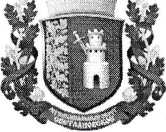 САНКТ-ПЕТЕРБУРГМУНИЦИПАЛЬНОЕ ОБРАЗОВАНИЕ
МУНИЦИПАЛЬНЫЙ ОКРУГ
СВЕТЛАНОВСКОЕМЕСТНАЯ АДМИНИСТРАЦИЯПОСТАНОВЛЕНИЕ13.08.2020 г. 											№ 6-пОб утвержденииПеречня должностных лиц Местной администрации внутригородского муниципального образования Санкт-Петербурга муниципальный округ Светлановское, уполномоченных на составление протокола об административном правонарушении в отношении физического лица, должностного и/или юридического лицаУтвердить:Перечень должностных лиц Местной администрации внутригородского муниципального образования Санкт-Петербурга муниципальный округ Светлановское, уполномоченных на составление протокола об административном правонарушении, согласно Приложению №1 к настоящему Постановлению.Форму бланка протокола об административном правонарушении в отношении физического лица, должностного и/или юридического лица, а также форму бланка уведомления о времени и месте составления/рассмотрения протокола об административном правонарушении, согласно приложению № 3 и приложению № 4 к настоящему Постановлению.Настоящее Постановление вступает в силу со дня официального опубликования.Контроль за исполнением настоящего Постановления оставляю за собой. Глава местной администрации 							 С.С. КузьминПриложение №1 к Постановлению Местной администрации внутригородского муниципального образования Санкт-Петербурга муниципальный округ Светлановскоеот 13.08.2020 № 6-пПЕРЕЧЕНЬ
должностных лиц Местной администрации внутригородского муниципального
образования Санкт-Петербурга муниципальный округ Светлановское, уполномоченных
на составление протокола об административном правонарушении в отношении
физического лица, должностного и/или юридического лицаЗаместитель главы администрации;Руководитель отдела благоустройства; Главный специалист отдела благоустройства;Ведущий специалист отдела благоустройства;Ведущий специалист отдела благоустройства;Специалист 1-й категории отдела благоустройства;Специалист 1-й категории отдела благоустройства;Главный специалист-юрисконсульт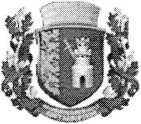 САНКТ-ПЕТЕРБУРГМУНИЦИПАЛЬНОЕ ОБРАЗОВАНИЕ
МУНИЦИПАЛЬНЫЙ ОКРУГ
СВЕТЛАНОВСКОЕМЕСТНАЯ АДМИНИСТРАЦИЯпр. Тореза, д. 35, корп. 2, Санкт-Петербург, 194223
тел./факс 8(812) 550-20-06 'e-mail: admin@mo-svetlanovskoe.spb.ru
www.mo-svetlanovskoespb.ruПРОТОКОЛ №	об административном правонарушении в отношении физического лица«	»	202	г. «	»: «	» Место составления	Мною,							(должность, Ф.И.О. лица, составившего протокол)в соответствии со	,	КоАП РФ и Законом Санкт-Петербурга № 3-6 «О наделении органов местногосамоуправления внутригородских муниципальных образований Санкт-Петербурга отдельным государственным полномочием по определению должностных лиц местного самоуправления, уполномоченных составлять протоколы об административных правонарушениях, составлен настоящий протокол о том, что:Дата рождения	Место рождения, гражданство	Место работы и должность	Место регистрации с индексом			Место жительства, телефон	Документ, удостоверяющий личность				(серия, номер, дата выдачи, кем и когда выдан, код подразделения)Существо административного правонарушения: «	»	202	г. в «	» час. «	» мин., место:	(краткая фабула)то есть совершил(а) административное правонарушение, ответственность за которое предусмотрена статьёй	Закона Санкт-Петербурга от 12.05.2010 № 273-70 «Об административных правонарушениях в Санкт-Петербурге».Я,	русским языком владею/не владеюв услугах переводчика нуждаюсь/не нуждаюсьЛицу, в отношении которого составлен протокол, разъяснены его права и обязанности в соответствии со статьёй 51 Конституции РФ и пунктом 1 статьи 25.1 КоАП РФ.В соответствии с п. 1 ст. 25.1 Кодекса Российской Федерации об административных правонарушениях лицо, в отношении которого ведется производство по делу об административном правонарушении, вправе знакомиться со всеми материалами дела, давать объяснения, представлять доказательства, заявлять ходатайства и отводы,пользоваться юридической помощью защитника, а также иными процессуальными правами в соответствии с	Кодексом	Российской	Федерации	об	административныхправонарушениях	(Ф.И.О., подпись, дата)Объяснения правонарушителя (гражданина/законного представителя по доверенности, в отношении которого возбуждено дело об административном правонарушении)(дата, подпись)Свидетелям разъяснены права и обязанности свидетеля, предусмотренные ст. 25.6 КоАП РФ	(Ф.И.О., адрес, подпись)К протоколу прилагается	Иные сведения, необходимые для разрешения дела	Подпись лица, составившего протокол _________ (	)дата 		С протоколом ознакомлен(а), копия протокола вручена	(дата, Ф.И.О, подпись лица, в отношении которого возбуждено дело, либо пометка об отказе от подписи протокола)От подписи протокола гражданин(ка), должностное лицо отказался		(нужное подчеркнуть)(Ф.И.О. свидетелей их подписи)Место и время рассмотрения дела «	»	202	г. с . «	»: «	» по «	»: «	»по адресу: Санкт-Петербург, Большой Сампсониевский пр., д. 88, этаж № 2, актовый зал, тел. 8(812)576-56-80, Административная комиссия администрации Выборгского района Санкт-Петербурга.САНКТ-ПЕТЕРБУРГМУНИЦИПАЛЬНОЕ ОБРАЗОВАНИЕ
МУНИЦИПАЛЬНЫЙ ОКРУГ
СВЕТЛАНОВСКОЕМЕСТНАЯ АДМИНИСТРАЦИЯпр. Тореза, д. 35, корп. 2, Санкт-Петербург, 194223
тел./факс 8(812) 550-20-06
e-mai 1: admin@mo-svetlanovskoe.spb.ru
www.mo-svetlanovskoespb.ruПРОТОКОЛ №	об административном правонарушении в отношении
должностного и/или юридического лица«	»	202	г. «	»: «	» Место составления	Мною,			(должность, Ф.И.О. лица, составившего протокол)в соответствии со	, КоАП РФ и Законом Санкт-Петербурга № 3-6 «О наделении органов местногосамоуправления внутригородских муниципальных образований Санкт-Петербурга отдельным государственным полномочием по определению должностных лиц местного самоуправления, уполномоченных составлять протоколы об административных правонарушениях, составлен настоящий протокол о том, что:Наименование юридического лица:	Юридический адрес с индексом:	Почтовый адрес с индексом:	ИНН	ЕГРЮЛ	ОГРН	Руководитель (законный представитель)	(Ф.И.О., должность, паспортные данные (серия, номер, дата выдачи, кем и когда выдан, код подразделения))тел ./факс		Существо административного правонарушения: «	»	202	г. в «	» час. «	» мин., место:	(краткая фабула) то есть совершил(а) административное правонарушение, ответственность за которое предусмотрена статьёй 	Закона Санкт-Петербурга от 12.05.2010 № 273-70 «Об административных правонарушениях в Санкт-Петербурге».Я,			 русским языком владею/не владеюв услугах переводчика нуждаюсь/не нуждаюсь				(подпись)Лицу, в отношении которого составлен протокол, разъяснены его права и обязанности в соответствии со статьёй 51 Конституции РФ и пунктом 1 статьи 25.1 КоАП РФ.В соответствии с п. 1 ст. 25.1 Кодекса Российской Федерации об административных правонарушениях лицо, в отношении которого ведется производство по делу об административном правонарушении, вправе знакомиться со всеми материалами дела, давать объяснения, представлять доказательства, заявлять ходатайства и отводы, пользоваться юридической помощью защитника, а также иными процессуальными правами в соответствии с	Кодексом	Российской	Федерации	об	административныхправонарушениях 	(Ф.И.О., подпись, дата)Объяснения правонарушителя (законного представителя юридического лица, в отношении которого возбуждено дело об административном правонарушении)(дата, подпись)Свидетелям разъяснены права и обязанности свидетеля, предусмотренные ст. 25.6 КоАП РФ	(Ф.И.О., адрес, подпись)К протоколу прилагается							Иные сведения, необходимые для разрешения дела		Подпись лица, составившего протокол	(	)дата	С протоколом ознакомлен(а), копия протокола вручена	(дата, Ф.И.О, подпись лица, в отношении которого возбуждено дело, либо пометка об отказе от подписи протокола)От подписи протокола гражданин(ка), должностное лицо отказался	(нужное подчеркнуть)(Ф И О. свидетелей их подписи)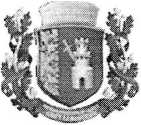 САНКТ-ПЕТЕРБУРГМУНИЦИПАЛЬНОЕ ОБРАЗОВАНИЕ
МУНИЦИПАЛЬНЫЙ ОКРУГ
СВЕТЛАНОВСКОЕМЕСТНАЯ АДМИНИСТРАЦИЯпр. Тореза, д. 35, корп. 2, Санкт-Петербург, 194223
тел./факс 8(812) 550-20-06 '
e-mail: admin@mo-svetlanovskoe.spb.ru
www.mo-svetlanovskoespb.ruУВЕДОМЛЕНИЕ №	О ВРЕМЕНИ И МЕСТЕ СОСТАВЛЕНИЯ/РАССМОТРЕНИЯ
ПРОТОКОЛА ОБ АДМИНИСТРАТИВНОМ ПРАВОНАРУШЕНИИ«	»	202	г. «	»: «	» Место составления	Ф.И.О.			Наименование юридического лица:				Адрес с индексом:					Настоящим уведомляю, что Вам, либо законному представителю юридического лица, действующему на основании доверенности, необходимо прибыть «	»	 202 	г. в период с «	» : «	» по «	» : «	»по адресу:				для рассмотрения в отношении Вас дела об административном правонарушении, предусмотренном и.	 ст.	 ч.	 Закона Санкт-Петербурга от 12.05.2010 № 273-70 «Об административныхправонарушениях в Санкт-Петербурге».Ваша явка обязательна!Примечание: Лицо, в отношении которого ведётся производство по делу об административном правонарушении, явившиеся на рассмотрение протокола об административном правонарушении, должно при себе иметь паспорт или иной документ, удостоверяющий личность.В соответствии с п. 1 ст. 25.1 Кодекса Российской Федерации об административных правонарушениях лицо, в отношении которого ведется производство по делу об административном правонарушении, вправе знакомиться со всеми материалами дела, давать объяснения, представлять доказательства, заявлять ходатайства и отводы, пользоваться юридической помощью защитника, а также иными процессуальными правами в соответствии с Кодексом Российской Федерации об административных правонарушениях.В случае неявки на рассмотрение протокола об административном правонарушении, в отношении которого ведётся производству по делу об административном правонарушении согласно ст. 25.15 КоАП РФ может быть применён привод лица через органы внутренних дел. В соответствии со ст. 21.1. КоАП РФ дело об административном правонарушении может быть рассмотрено в отсутствие лица, в отношении которого ведётся производство по делу об административном правонарушении в случаях, если от лица не поступило ходатайство об отложении рассмотрения дела, либо если такое ходатайство оставлено без удовлетворения.Глава местной администрацииПовестку получил_____________________________________________________________________		(Ф.И.О., подпись, дата)Повестка направлена по почте на адрес: _____________________________, исх. № ________________ от ___________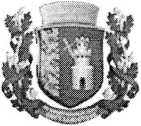 САНКТ-ПЕТЕРБУРГМУНИЦИПАЛЬНОЕ ОБРАЗОВАНИЕ
МУНИЦИПАЛЬНЫЙ ОКРУГ
СВЕТЛАНОВСКОЕМЕСТНАЯ АДМИНИСТРАЦИЯпр. Тореза, д. 35, корп. 2, Санкт-Петербург. 194223
тел./факс 8(812) 550-20-06e-mail: admin@mo-svetlanovskoe.spb.ru
www.mo-svetlanovskoespb.ruУВЕДОМЛЕНИЕ №	О ВРЕМЕНИ И МЕСТЕ СОСТАВЛЕНИЯ/РАССМОТРЕНИЯ
ПРОТОКОЛА ОБ АДМИНИСТРАТИВНОМ ПРАВОНАРУШЕНИИ«	»	202 		г. «	»: «	» Место составления	Ф.И.О.							Настоящим уведомляю, что Вам, либо представителю, действующему на основании доверенности, необходимо прибыть «'	»	 202		г. в период с «	»	:	«	» по «	»	:	«	»по адресу:							для рассмотрения в отношении Вас дела об административном правонарушении, предусмотренном п.___ ст.	 ч.	 Закона Санкт-Петербурга от 12.05.2010 № 273-70 «Об административныхправонарушениях в Санкт-Петербурге».Ваша явка обязательна!Примечание: Лицо, в отношении которого ведётся производство по делу об административном правонарушении, явившиеся на рассмотрение протокола об административном правонарушении, должно при себе иметь паспорт или иной документ, удостоверяющий личность.В соответствии с п. 1 ст. 25.1 Кодекса Российской Федерации об административных правонарушениях лицо, в отношении которого ведется производство по делу об административном правонарушении, вправе знакомиться со всеми материалами дела, давать объяснения, представлять доказательства, заявлять ходатайства и отводы, пользоваться юридической помощью защитника, а также иными процессуальными правами в соответствии с Кодексом Российской Федерации об административных правонарушениях.В случае неявки на рассмотрение протокола об административном правонарушении, в отношении которого ведётся производству по делу об административном правонарушении согласно ст. 25.15 КоАП РФ может быть применён привод лица через органы внутренних дел. В соответствии со ст. 21.1. КоАП РФ дело об административном правонарушении может быть рассмотрено в отсутствие лица, в отношении которого ведётся производство по делу об административном правонарушении в случаях, если от лица не поступило ходатайство об отложении рассмотрения дела, либо если такое ходатайство оставлено без удовлетворения.Глава местной администрацииПовестку получил				(Ф.И.О., подпись, дата)Повестка направлена по почте на адрес: ______________________________ исх. № __________ от ___________ФамилияИмяОтчество